Нижний Тагил2020Стандарт операционной процедурыНазвание процедуры: измерение артериального давленияЦель: оценка состояния сердечно - сосудистой системы и общего состояния ребенкаОбласть применения: Отделение реабилитации для детей и подростков с ограниченными возможностями, отделение дневного пребывания.Ответственность: Медицинская сестра, или младшая медицинская сестра, или фельдшер.Общие сведения: Точность измерения артериального давления (АД) и, соответственно, гарантия диагностики артериальной гипертензии, определения ее степени зависят от соблюдения правил измерения АД.Оснащение:тонометр (прошедший ежегодную поверку средств измерения)фонендоскопручкаантисептическое средство для обработки рукантисептическое или дезинфицирующее средство (салфетки) для обработки мембраны фонендоскопа.мыло.марлевые салфетки, кушетка (при измерении артериального давления в положении лёжа)стул (при измерении артериального давления в положении сидя)стол.Основная часть процедуры:Усадить ребенка.Рассказать ребенку об ощущениях во время манипуляции.Обнажить левую руку ребенка, расположив ее ладонью вверх, на уровне сердца.Наложить манжету на левую руку, убедиться, что рука находится на уровне сердца (Рис. 1)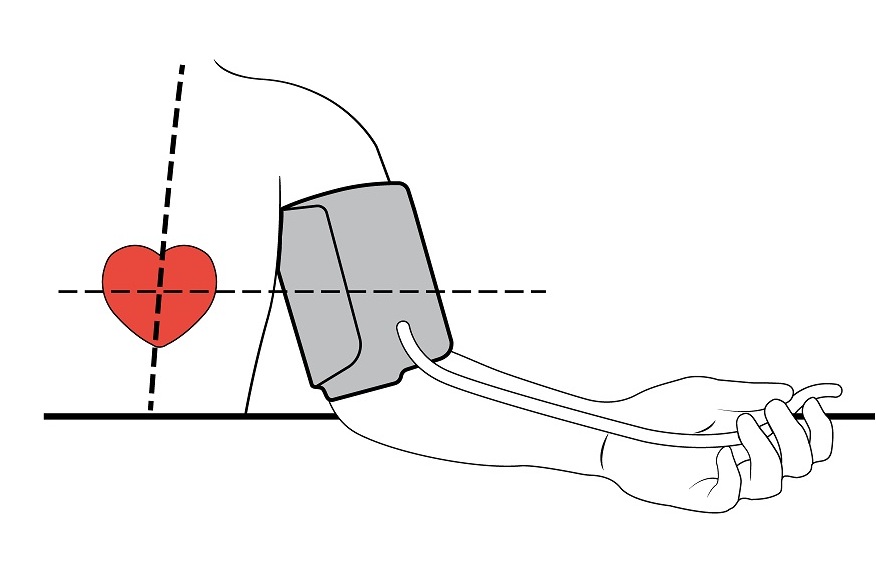 Рис. 1Манжету наложить правильно (между рукой и манжетой проходит два пальца) (Рис. 2)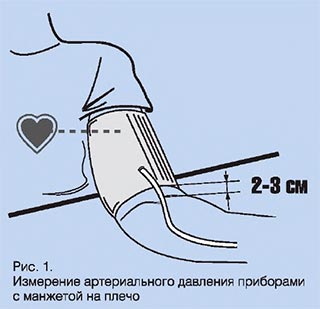 Рис. 2Пропальпировать пульс на плечевой артерии и установить фонендоскоп в локтевой ямке (Рис. 3)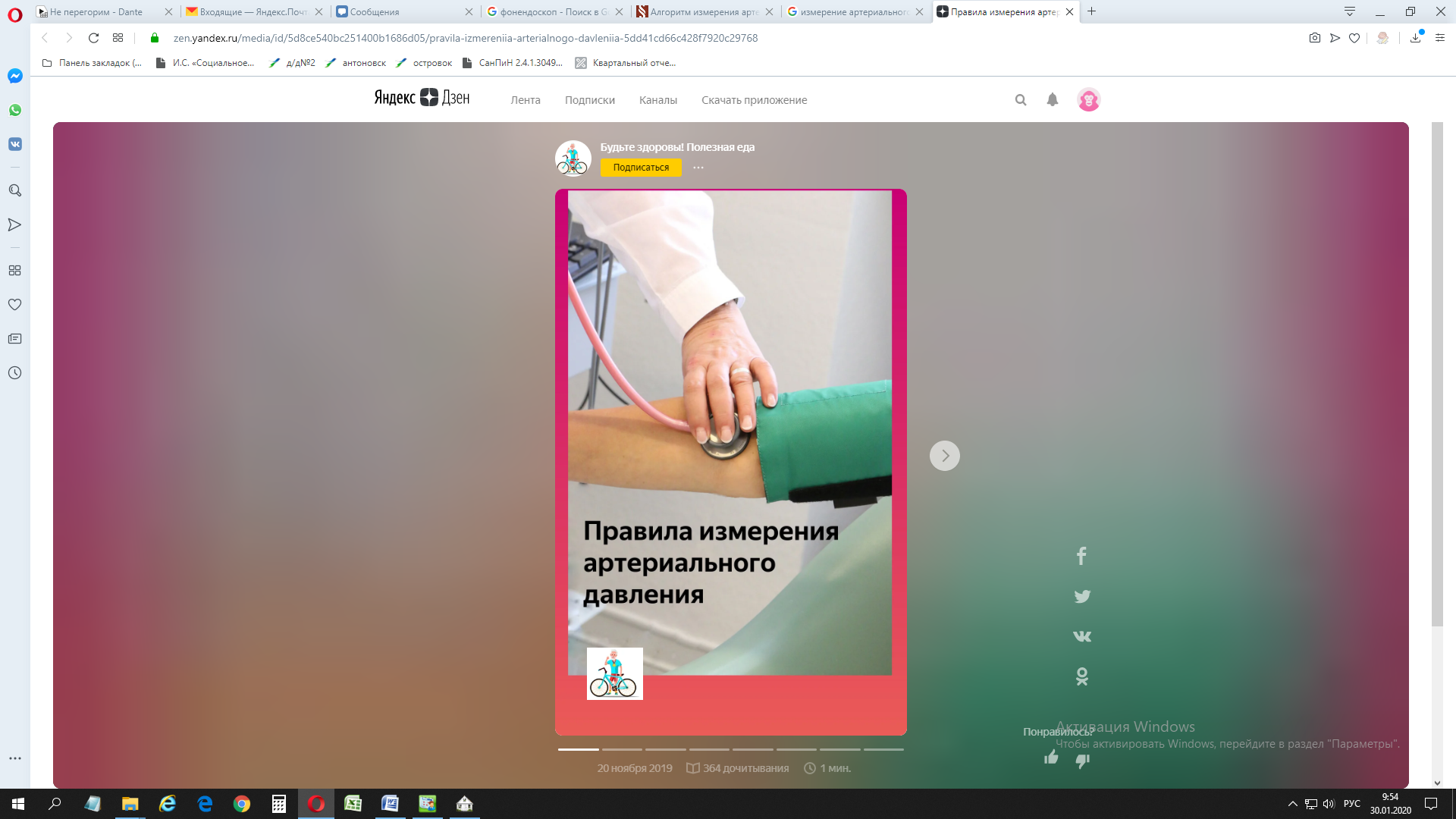 Рис. 3Проверить положение стрелки манометра относительно нулевой отметки шкалы.Закрыть вентиль сфигмоманометра и накачать грушей воздух до исчезновения пульса.Открыть вентиль и медленно (не более 2 мм/сек) выпускать воздух из манжеты.Одновременно фонендоскопом выслушивать плечевую артерию и следить за показанием шкалы манометра.Запомнить по шкале на тонометре появление первого тона - это систолическое давление.Отметить по шкале на тонометре прекращение последнего громкого тона, при постепенном снижении давления - это диастолическое давление.Обработать мембрану фонендоскопа антисептическим или дезинфицирующим средством.Обработать руки гигиеническим способом, осушить.Записать результаты в соответствующую медицинскую документацию. Об изменении артериального давления у ребенка – сообщить врачу.Область и способы проверки выполнения: проверка проводится путем проверки записей об услуге: - реабилитационные дневники – 1 раз в месяц;- журналы специалистов – 1 раз в месяц;Наблюдение заведующего отделением за качеством выполнения процедур – постоянно;По результатам проверки проверяющий заполняет журнал Контроля качества в соответствии с проверками.Нормативные ссылки:Федеральный закон от 28 декабря 2013г. № 442-ФЗ «Об основах социального обслуживания граждан в Российской Федерации».Приказ Министерства социальной политики Свердловской области от 11.08.2015 № 482 «Об утверждении стандартов социальных услуг» со всеми изменениями и дополнениями.Распределение данного стандарта операционной процедурыЭкземпляр					ДолжностьОригинал					Копия						Ответственные исполнители ознакомлены и обязуются исполнять:ГАУ «РЦ Дзержинского района города Нижний Тагил»ГАУ «РЦ Дзержинского района города Нижний Тагил»ГАУ «РЦ Дзержинского района города Нижний Тагил»ГАУ «РЦ Дзержинского района города Нижний Тагил»Наименование структурного подразделения:Название документа:Стандарт операционной процедуры Измерение артериального давленияСтандарт операционной процедуры Измерение артериального давленияСтандарт операционной процедуры Измерение артериального давленияУтвержден: Дата утверждения:Разработчик:ДолжностьФИОподписьРазработчик:Заведующий ОРГулякина В.В.Разработчик:Согласовано:Согласовано:Дата согласования:Ответственный за исполнение:Медицинская сестра, младшая медицинская сестра, фельдшерДата введения 
в действие:№ п/пФамилияПодписьДата